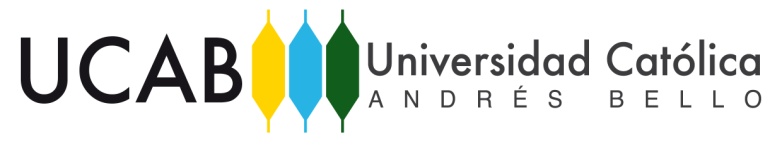 CARTA DE CULMINACIÓN DEL SERVICIO COMUNITARIOEstimados representantes de la Escuela de Educación de la UCABPor medio de la presente, hacemos de su conocimiento la culminación del Servicio Comunitario de su estudiante en nuestra organización, en el Proyecto y/o Programa “_______________________”  como requisito de la Ley de Servicio Comunitario para el Estudiante de Educación Superior.Igualmente, manifestamos formalmente que el estudiante _______________________, titular de la C.I. _________________, realizó de manera exitosa su trabajo, dejando informe, productos y experiencias útiles para nuestra organización y nuestros beneficiarios. Realizando sus labores en las horas académicas indicadas a continuación, según plan de actividades y metas previamente acordado entre el: ________________________ y ________________________; cumpliendo __________horas académicas.Esperamos que el trabajo continúe en pro del desarrollo de nuestra sociedad y agradecemos la oportunidad de participar de esta iniciativa. Sin más a qué hacer referencia y esperando más y mejores frutos de esta alianza. Se despide atentamente________________________Firma y sello institucionalNombre y apellido:        Cargo: Datos de contacto institucional: dirección, teléfonos, fax, correo electrónico